Royal Falkland Islands Police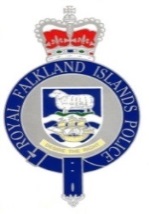 (Tel: +500 28100 / Fax: +500 28110 / Email: licensing@police.gov.fk )Replacement Documentation Application FormSignature must be made by the person to whom the document relates or the vehicle owner.SurnameForenameForenamePrevious / Other NamesPrevious / Other NamesPrevious / Other NamesPrevious / Other NamesDate of BirthDate of BirthPlace of BirthPlace of BirthAddress on Falkland IslandsAddress on Falkland IslandsVehicle Index No (if applicable)Vehicle Index No (if applicable)Type of document required, please check all boxes that applyType of document required, please check all boxes that applyType of document required, please check all boxes that applyType of document required, please check all boxes that applyType of document required, please check all boxes that applyType of document required, please check all boxes that applyType of document required, please check all boxes that applyType of document required, please check all boxes that applyType of document required, please check all boxes that applyType of document required, please check all boxes that applyType of document required, please check all boxes that applyType of document required, please check all boxes that applyVehicle Licence Disc £6.80Vehicle Licence Disc £6.80Vehicle Registration Certificate £12.10Vehicle Registration Certificate £12.10Firearm Licence £7.60Firearm Licence £7.60Firearm Registration Cert £7.60Signature of Applicant andSignature of Legal Guardian (if applicant is under 18 years old)Date